Начало заседания в 11.00 (в режиме видео-конференц-связи)Приглашенные на заседание (постоянно):Приглашенные по вопросам:Работники аппарата Законодательного Собрания области:Заместитель начальника управления:Финченко Л.П.Главные консультанты:Казка А.А.Кибешева Е.И.Острецова Н.Н.Пантюхина Н.В.Сергеева И.Н.Скворцов А.И.Эшмакова Л.В.Консультант – Пирогова О.Н.Первый вопрос отозван субъектом инициативы 25.12.2021 перед началом заседания.ПОВЕСТКА1. О проекте закона Кировской области № 485-6 «Об установлении на территории Кировской области на налоговый период 2021 года налоговых ставок для налогоплательщиков, применяющих упрощенную систему налогообложения» (в 2-х чтениях)2. О проекте закона Кировской области № 486-6 «О внесении изменений в Закон Кировской области «О патентной системе налогообложения на территории Кировской области» (в 2-х чтениях).И.о. ПредседателяЗаконодательного СобранияКировской области							     В.А. КостинПротокол вела:Консультант управленияделопроизводства и хозяйственного обеспеченияаппарата Законодательного 
Собрания Кировской области						 О.Н. Пирогова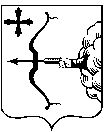 ЗАКОНОДАТЕЛЬНОЕ СОБРАНИЕ КИРОВСКОЙ ОБЛАСТИШЕСТОГО СОЗЫВАПРОТОКОЛ  ЗАСЕДАНИЯЗАКОНОДАТЕЛЬНОЕ СОБРАНИЕ КИРОВСКОЙ ОБЛАСТИШЕСТОГО СОЗЫВАПРОТОКОЛ  ЗАСЕДАНИЯЗАКОНОДАТЕЛЬНОЕ СОБРАНИЕ КИРОВСКОЙ ОБЛАСТИШЕСТОГО СОЗЫВАПРОТОКОЛ  ЗАСЕДАНИЯот 25.12.2020г. Киров          № 50Председательствующий на заседании-Костин В.А. – и.о. Председателя Законодательного Собрания Кировской областиПриняли участие депутаты:-Александрова Е.В.-Балыбердин Ю.А.-Басюк В.В.-Березин О.Ю.-Большаков И.Н.-Букарев Р.Е.-Бурханов И.Ф.-Воронина И.В.-Гозман К.М.-Головков С.С.-Гущин С.С.-Дорофеев П.О.-Злобин А.С.-Каримуллина А.И.-Киселев С.Н.-Киселев Ф.Н.-Коврижных Н.П.-Коновалов Г.В.-Лугинин Г.В.-Маликов А.А.-Мамаев С.П.-Мельников А.К.-Мешков Н.А.-Митюков В.В.-Момцемлидзе С.Р.-Морозова И.Г.-Некрасов М.С.-Нургалеев Р.Р.-Перминова Е.А.-Платунова Т.В.-Редькин С.А.-Сандалов Л.В.-Сергеев Д.В.-Сураев Ф.В.-Сыкчина О.В.-Телицына Н.А.-Терешков Ю.И.-Тюлькин Н.Р.-Уткин А.Н.-Чурин А.М.-Шихова С.Ю.-Яговкин В.В.Передали свои голоса: 
(в соответствии со статьей 53 Регламента Законодательного Собрания  Кировской области). Заявления депутатов прилагаются.Бакин В.Г.Гончаров Г.А.Шулаев В.Л.Васильев И.В.-Губернатор Кировской областиБереснев Р.А.заместитель Председателя Правительства Кировской областиКурюмов Д.А.-первый заместитель Председателя Правительства Кировской области Маковеева Л.А.-министр финансов Кировской областиКряжева Н.М.-министр экономического развития и поддержки предпринимательства Кировской областиРоссохин М.Л.-руководитель аппарата Самсонов Д.М.-начальник правового управленияКараваев П.А.-начальник информационно-аналитического управления1. СЛУШАЛИ:О проекте закона Кировской области № 485-6 «Об установлении на территории Кировской области на налоговый период 2021 года налоговых ставок для налогоплательщиков, применяющих упрощенную систему налогообложения» (в 2-х чтениях)О проекте закона Кировской области № 485-6 «Об установлении на территории Кировской области на налоговый период 2021 года налоговых ставок для налогоплательщиков, применяющих упрощенную систему налогообложения» (в 2-х чтениях)О проекте закона Кировской области № 485-6 «Об установлении на территории Кировской области на налоговый период 2021 года налоговых ставок для налогоплательщиков, применяющих упрощенную систему налогообложения» (в 2-х чтениях)О проекте закона Кировской области № 485-6 «Об установлении на территории Кировской области на налоговый период 2021 года налоговых ставок для налогоплательщиков, применяющих упрощенную систему налогообложения» (в 2-х чтениях)ДокладчикКряжева Н.М.Кряжева Н.М.Кряжева Н.М.Выступили:Костин В.А., Сураев Ф.В., Шихова С.Ю., Гущин С.С.,Коновалов Г.В.Костин В.А., Сураев Ф.В., Шихова С.Ю., Гущин С.С.,Коновалов Г.В.Костин В.А., Сураев Ф.В., Шихова С.Ю., Гущин С.С.,Коновалов Г.В.Результаты голосования:Результаты голосования:Результаты голосования:Результаты голосования:1-е чтение«за» – 40«за» – 40«против» – 0«воздержалось» – 02-е чтение«за» – 43«за» – 43«против» – 0«воздержалось» – 1ПОСТАНОВИЛИ:    1. Принять проект закона области в первом чтении.    2. Принять Закон Кировской области «Об установлении на территории Кировской области на налоговый период 2021 года налоговых ставок для налогоплательщиков, применяющих упрощенную систему налогообложения»    1. Принять проект закона области в первом чтении.    2. Принять Закон Кировской области «Об установлении на территории Кировской области на налоговый период 2021 года налоговых ставок для налогоплательщиков, применяющих упрощенную систему налогообложения»    1. Принять проект закона области в первом чтении.    2. Принять Закон Кировской области «Об установлении на территории Кировской области на налоговый период 2021 года налоговых ставок для налогоплательщиков, применяющих упрощенную систему налогообложения»    1. Принять проект закона области в первом чтении.    2. Принять Закон Кировской области «Об установлении на территории Кировской области на налоговый период 2021 года налоговых ставок для налогоплательщиков, применяющих упрощенную систему налогообложения»2. СЛУШАЛИ: О проекте закона Кировской области № 486-6 «О внесении изменений в Закон Кировской области «О патентной системе налогообложения на территории Кировской области» (в 2-х чтениях)О проекте закона Кировской области № 486-6 «О внесении изменений в Закон Кировской области «О патентной системе налогообложения на территории Кировской области» (в 2-х чтениях)О проекте закона Кировской области № 486-6 «О внесении изменений в Закон Кировской области «О патентной системе налогообложения на территории Кировской области» (в 2-х чтениях)О проекте закона Кировской области № 486-6 «О внесении изменений в Закон Кировской области «О патентной системе налогообложения на территории Кировской области» (в 2-х чтениях)ДокладчикКряжева Н.М.Кряжева Н.М.Кряжева Н.М.Выступили:Костин В.А., Коновалов Г.В.Костин В.А., Коновалов Г.В.Костин В.А., Коновалов Г.В.Результаты голосования:Результаты голосования:Результаты голосования:Результаты голосования:1-е чтение«за» – 45«за» – 45«против» – 0«воздержалось» – 02-е чтение«за» – 45«за» – 45«против» – 0«воздержалось» – 0ПОСТАНОВИЛИ:    1. Принять проект закона области в первом чтении.    2. Принять Закон Кировской области «О внесении изменений в Закон Кировской области «О патентной системе налогообложения на территории Кировской области».    1. Принять проект закона области в первом чтении.    2. Принять Закон Кировской области «О внесении изменений в Закон Кировской области «О патентной системе налогообложения на территории Кировской области».    1. Принять проект закона области в первом чтении.    2. Принять Закон Кировской области «О внесении изменений в Закон Кировской области «О патентной системе налогообложения на территории Кировской области».    1. Принять проект закона области в первом чтении.    2. Принять Закон Кировской области «О внесении изменений в Закон Кировской области «О патентной системе налогообложения на территории Кировской области».